Alliance for an Energy Efficient Economy (AEEE) 37 Link Road, Ground Floor, Lajpat Nagar III New Delhi - 110024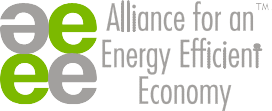 +91-11-40567344, 46635600info@aeee.in, membership@aeee.inwww.aeee.inAlliance for an Energy Efficient Economy@AEEE_IndiaMembership Information & Application FormAlliance for an Energy-Efficient Economy (AEEE) was formed in 2008 and registered as a Society. AEEE is a policy advocacy and energy efficiency market enabler with a not-for-profit motive. It is the only organisation in India which works on creating awareness about energy efficiency as a resource. It advocates for data driven and evidence-based energy efficiency (EE) policies that will unleash innovation and entrepreneurship within the country to create an energy-efficient economy.AEEE supports Energy Efficiency Policies of Bureau of Energy Efficiency (BEE), Ministry of Power; implementation efforts of Energy Efficiency Services Ltd (EESL); strengthen the regulatory system to enable the Central and State Electricity Regulatory Commissions (ERCs) to facilitate distribution efficiency; and National Energy Policy of NITI Aayog. AEEE works on deepening and strengthening existing and new energy efficiency policies and programmes as it is beneficial to the people, economy, environment, and the Country.Investment in AEEE’s membership packages will open a wide range of opportunities for your business and you will participate in and contribute to a community that is striving to make India energy efficient.AEEE Membership provides key benefits and services to companies and organizations. As a valued member of AEEE, you will have access to all the important updates and developments that are taking place in the field of energy efficiency; opportunities for networking with thought leaders of the industry, domestic and international experts, senior government officials, bilateral, multilateral and international organisations.Key BenefitsAEEE is committed to providing the following benefits and services to Members covering the broad areas of policy, market research, training, capacity building, business development, networking and branding with the best in the sector.Visibility and Recognition: Ensure visibility of companies and highlight expertise in energy efficiency technology and business. The names of Premium members are prominently displayed on AEEE website’s home page, conferences and workshop materials, in AEEE’s own publications and directories.Positively Influence Energy Efficiency Policy Making: Participate in policy dialogues with NITI Aayog, BEE, MoEFCC, Regulatory Commissions and State Designated Agencies to accelerate the pace and broad-based energy efficient policies. Create opportunities and share ideas toconstructively shape energy efficiency policies, programmes, laws and regulations affecting EE business and share industry’s feedback on challenges faced in effective implementation of EE policies and market transformation thus enabling ease of doing business.Networking and Market Access: Tap into the AEEE network of national and regional stakeholders, industries, SMEs and technical experts, government departments and agencies and apex chambers such as FICCI, CII and PHD Chambers on topics of energy efficiency. AEEE provides access to international partners (e.g., Alliance to Save Energy, American Council for an Energy-Efficient Economy, Lawrence Berkeley National Laboratory, Efficiency Valuation Organization, GEF-UNIDO Global Cleantech forum and others).Professional Development: Avail special discounts and premium slots in Training Programmes and Roundtable discussions on Energy Efficiency topics (e.g. High-Performance Buildings, Sustainable Space Cooling, Role of Measurement and Verification (M&V) in PAT, Enabling the ESCO market, etc.)Information and Business Intelligence: Access to AEEE’s Electronic Newsletter which summarises the trends and developments in the EE industry, with links to detailed Reports. Participate in AEEE Webinar Series which features subject matter experts on different policy and technology issues.Capacity Building: AEEE’s expertise and programmes  on  Measurement  and  Verification and ESCO capacity building programmes have benefitted a wide array of energy efficiency professionals in industries, municipalities, ESCOs, energy consultants, auditors, equipment manufacturer in India, South Asia and worldwide.Legal Advisory Services: AEEE supports industries and SMEs to adopt the Energy Performance Contract (EPC) by developing model contracts and templates to support M&V. AEEE can help members access guidance on Intellectual Property, partnerships and collaboration which may require Non-Disclosure Agreements, better understanding of legal clauses of Energy Savings Performance Contracts (ESPC) through its network of legal experts and firms.There are four categories of membership. Table-1 illustrates AEEE Membership Fee structure.Table: Membership Fees* Applicable from 1st October 2018Note: *GST is applicable on membership fee.The Membership is valid for the current fiscal year and renewable the next fiscal year.When you join AEEE, you can directly impact the present energy scenario and shape the future energy and environmental footprint, of your company, plants, organization or community:Streng  thening  industry’s  capacity  to  respond  to  energy  efficiency  policy  interventions, strategies and incentives as the first step to expand marketsImproving opportunities for industry to choose the best energy efficiency technologies and equipment, advice and strategiesImproving the access of industry to a wide range of skills and expertise, mentoring, and range of energy efficiency services suitable to industry’s needDriving the forces of change, in the energy sector, through policy, research and data analysis, training and capacity building. Get connected to the best global thought leaders, expertise, skills; financiers and strategic partnersAlliance for an Energy Efficient Economy (AEEE) 37 Link Road, Ground Floor, Lajpat Nagar III New Delhi - 110024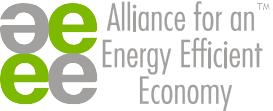 +91-11-40567344, 46635600info@aeee.in,www.aeee.inAlliance for an Energy Efficient Economy@AEEE_India(Please read the Membership Information for Fees and Eligibility Conditions before filling this Form)Corporate InformationDate: Name of Organisation: Address: City:  PinCode:  Country: Telephone(s):  Email: Company Website:  Year of Incorporation: Company LinkedIN:  Company Twitter: Name of Organisation Head (Mr./Ms./Dr.): Designation:  Direct Telephone: Mobile:  E-mail: Single Point of Contact (SPOC) within your company for AEEE liaisonName (Mr./Ms./Dr.): Designation:  Direct Telephone: Mobile:  E-mail: Business Activities of the Applicant Organization (more than one can be selected)Other Organisational Details:Legal Structure of the Company* Please clarify here the role and structure within the parent organization or group of companies, and the place of origin:Size of CompanyAnnual revenue during last Financial Year: Projected annual revenue for current Financial Year:  Total Employees: Type and Category of Membership Sought: Premium Membership	 Large	 General	 AssociateIndicate the Fees in INR payable as per Membership Category of the applicant CompanyWhat are your specific expectations from AEEE membership? Please list up to three.(i) (ii) (iii) (iv) AEEE Events of interest: (Please suggest topics of your interest) Signature of the Forwarding Person (Not required while e-mailing advance electronic Copy) Name:Designation: Signed:Membership CategoryPeriod of Membership(1 year)Fee AmountPremium Membership one-time Donation to Corpus FundPremium11,000002,50,000Large11,00000--General150,000--Associate120,000--Activity HeadActivityPremiumLargeGeneralAssociateMarket InformationAccess to latest market information including market size, opportunities, contacts, financing options, etc.YesYesYesYesMarket InformationAccess to latest technologies and globally successful case studiesYesYesYesLimitedMarket InformationAccess to newsletters, whitepapers and reportsYesYesYesYesMarket InformationAccess to energy auditors, CMVPs, legal experts, financial institutionsYesYesYesLimitedMarket VisibilityHighlighting profiles and technologies/ stories through offline and digital channelsYesYesYesNoMarket VisibilityOpportunity to sponsor / co-brand AEEE events, be part of interview coverage, speaking slots and panel discussionsYesYesLimitedLimitedMarket VisibilityBeing part of policy discussions and Government task force participationYesYesLimitedLimitedMarket VisibilityConnecting with opportunities for business and non-business engagementsYesYesYesLimitedMarket VisibilityMember company’s logo, profile and website link to be displayed on AEEE websiteYesYesYesYesMarket AcquisitionCustomized deal days, workshops, round tables and eventsYesLimitedLimitedLimitedMarket AcquisitionAssistance in business expansion by enabling dealsYesYesLimitedLimitedMarket AcquisitionContract structuring, deal mediation and conflict resolutionYesYesLimitedLimitedMarket AcquisitionTechnical assistance during audits, contract finalization, project execution and M&VYesLimitedLimitedLimitedEvents & TrainingsAccess to AEEE webinars, workshops and conferences; present in webinarsYes 4Yes3Yes1Yes1Events & TrainingsAccess to training programs such as CMVPDiscountedDiscountedNoNoInternational DelegationsParticipate in International DelegationsYesYesYesYesInternational DelegationsMeet international delegationsYesYesYesYesCustom ProjectsCustomized R&D or Market development projectsYesLimitedLimitedLimited Energy Consulting Services Energy Performance Contracting- ESCO EE Equipment Manufacturer Education /Training / R&D Services EE Equipment Distributor/ Reseller/ System Integrator Equipment Operations & Maintenance Banking / Financial Services Others (please specify below) Proprietorship Partnership Private Limited Public LimitedPublic Limited (Listed) NGO/Society Multinational Company* Educational/R&D Institution Government Organization